Day 1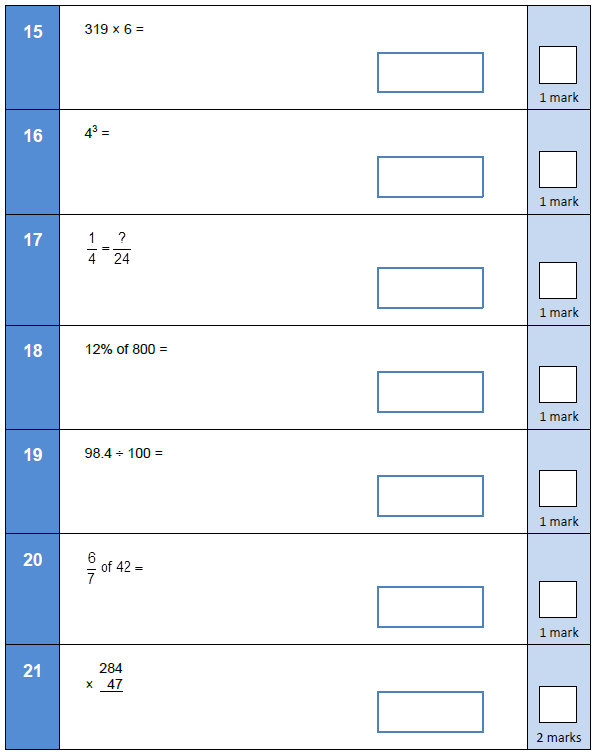 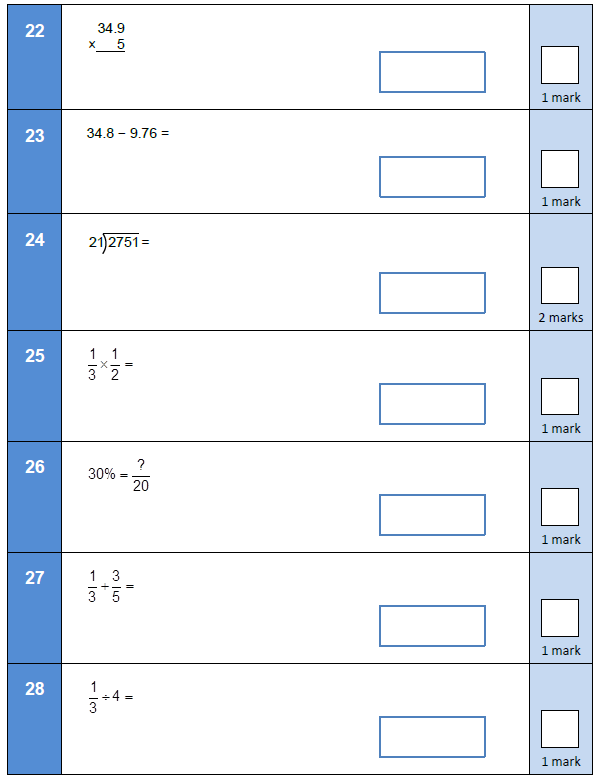 Answers1914646960.9843613,348174.525.041311/6614/151/12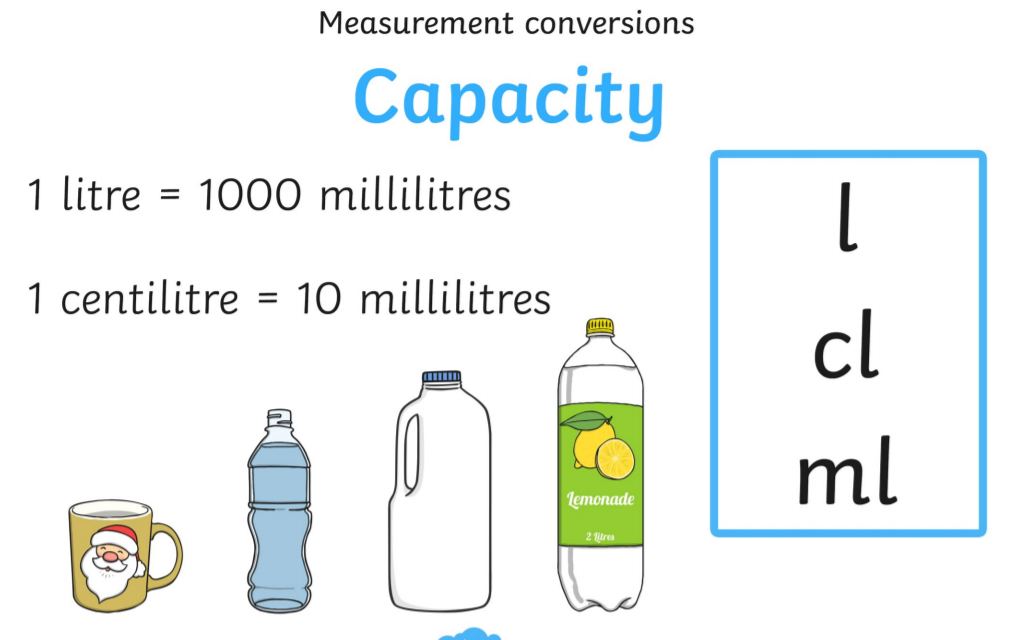 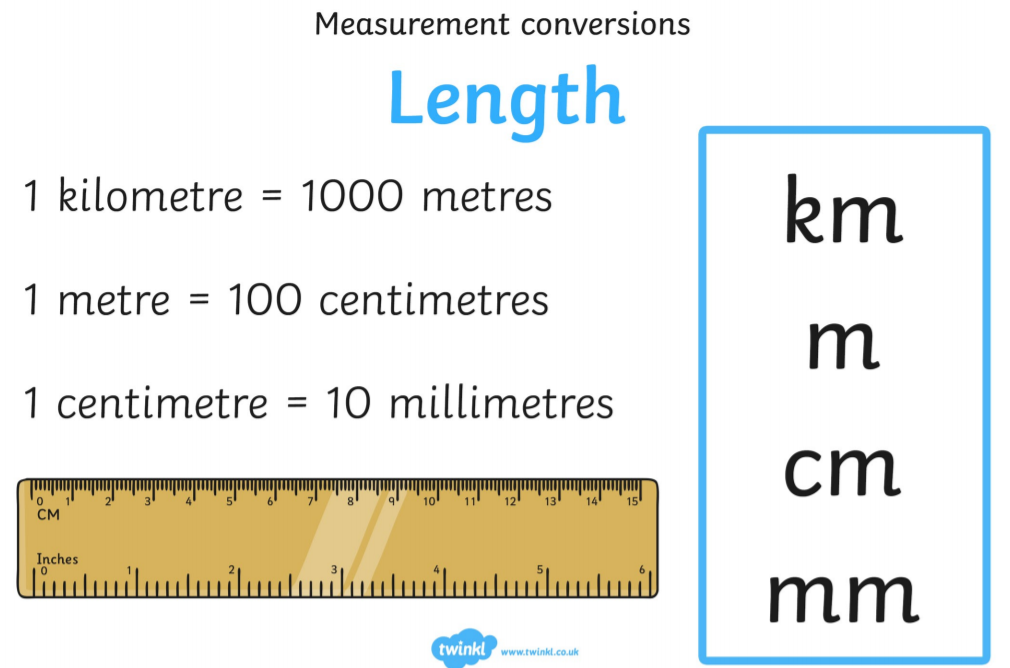 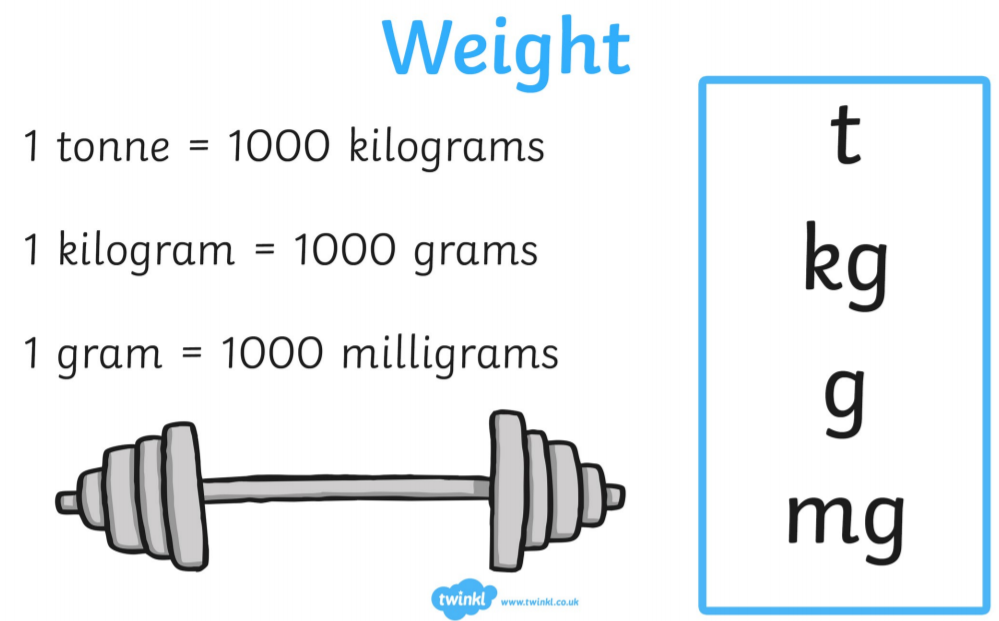 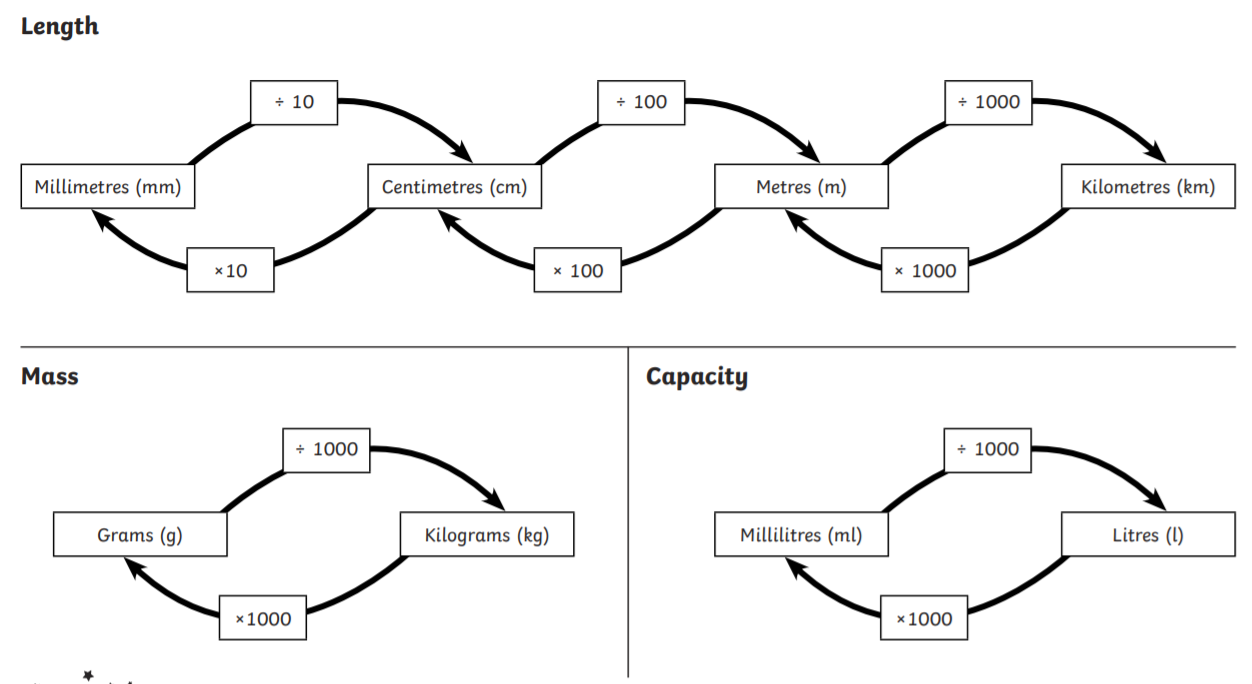 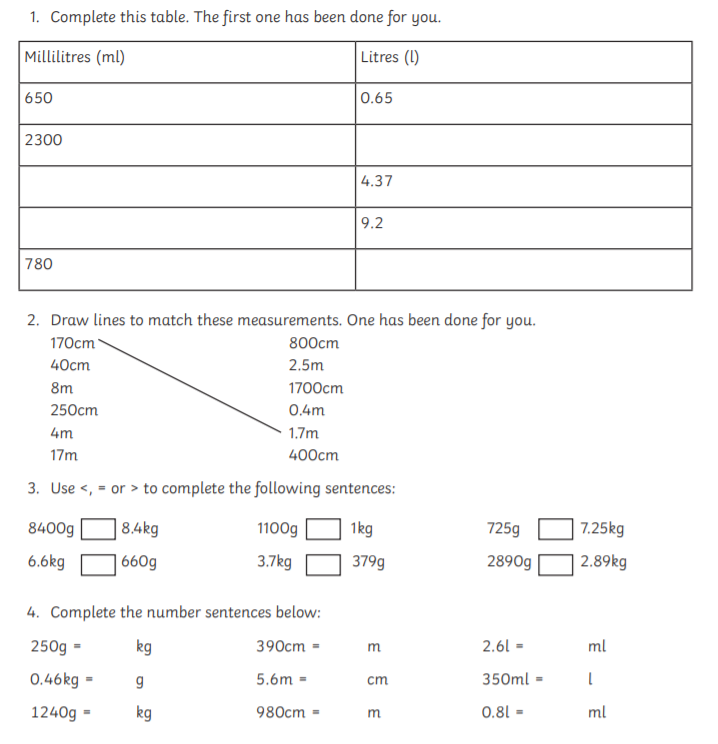 2.3litres, 4370ml, 9200ml, 0.78litres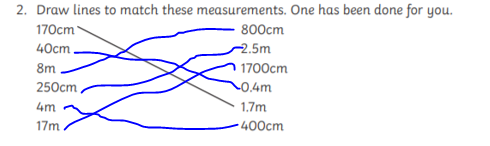 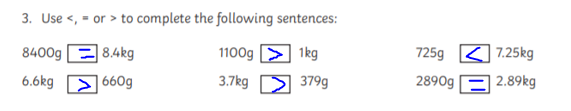 0,25kg               3.9m                   2600ml460g                  560cm                0.35litres1.24kg               9.8m                   800mlDay 2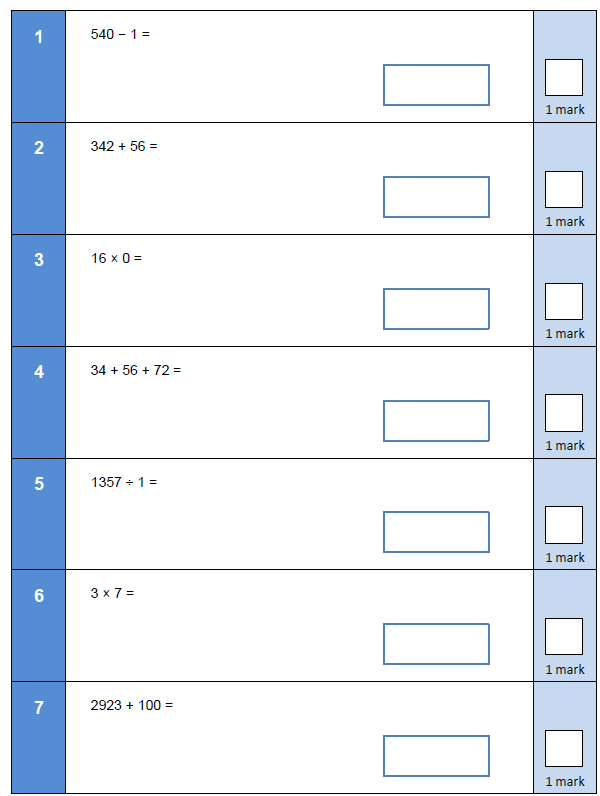 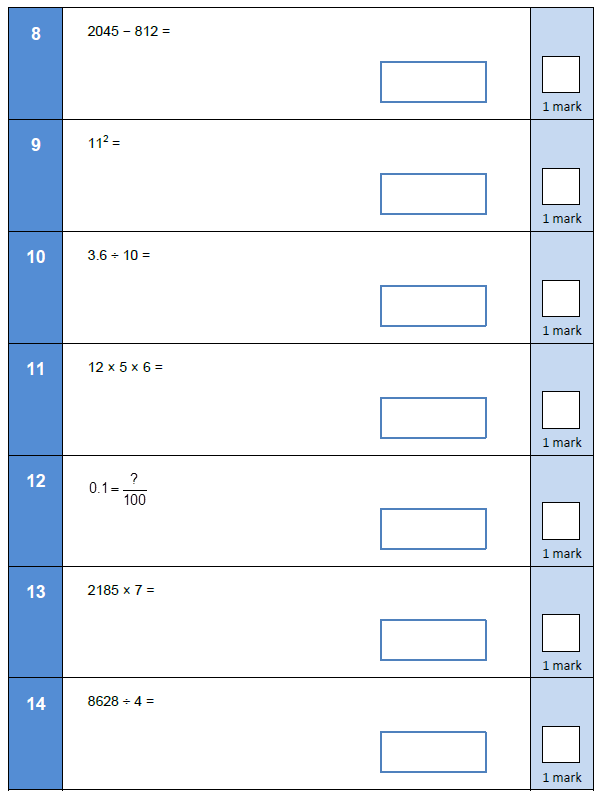 Answers5393980162135721102312331210.363601015,2952157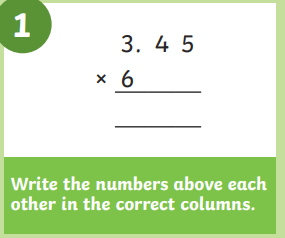 2. Drop the decimal down to the bottom.    3.45X 6     .Then continue with your usual multiplication.  6.8 x 45.4 x 738.28 x 345.74 x 6Tickets for a show cost £23.67. How much do seven tickets cost?The booking fee for each ticket is £2.75. What is the total price for all seven tickets including the booking fee? Steven manages to save £543.53 every year. How much does Steven manage to save over six years?Karen bought five cans of food for £1.99 each, and seven cans of food for £1.28 each. What was the total?Jim bought eight cans of each of three different kinds of cat food. One kind cost £1.25, the second kind cost £1.64, and the third kind cost £0.79. What was the total cost?Jerry bought five boxes of nails for £4.58 and seven boxes of screws for £2.83. What was his change from £100?Answers27.137.8114.84274.44£165.69£184.94£32.61£18.91£92.59Day 3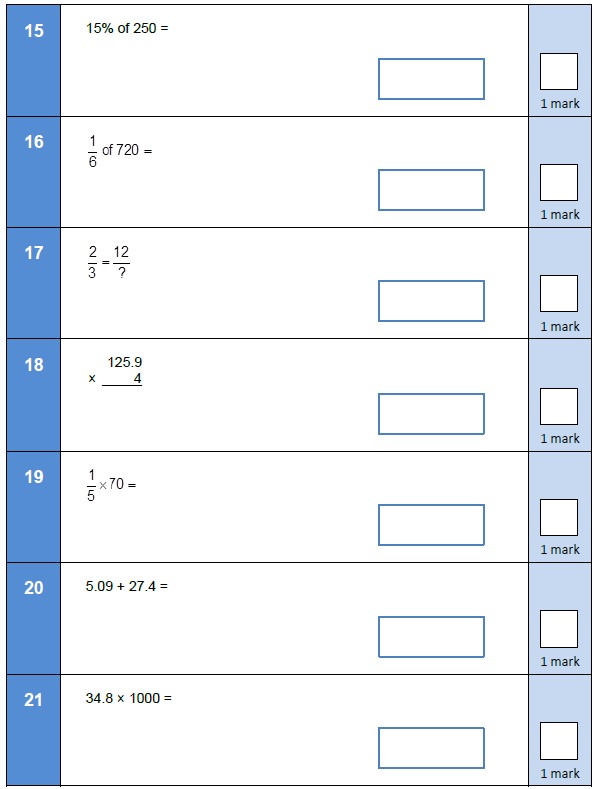 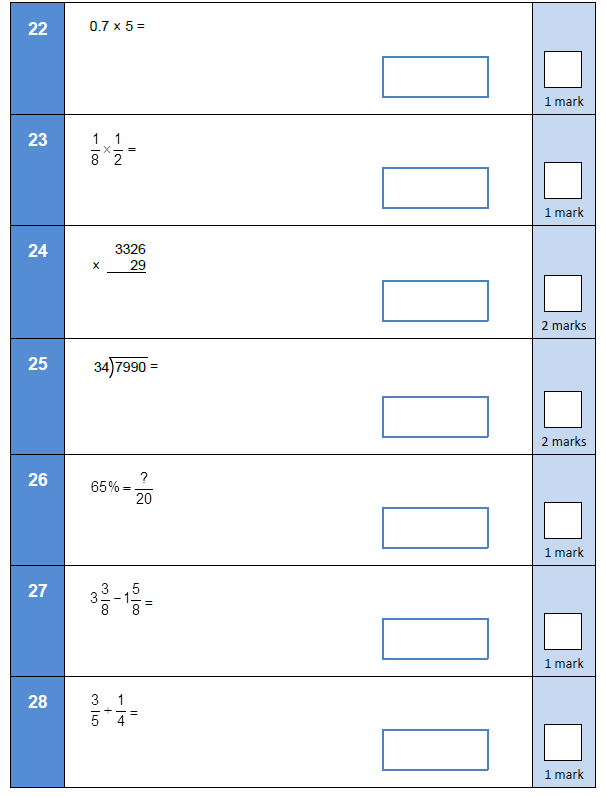 Answers15. 37.516. 12017. 12/1818. 503.619. 1420. 32.4921.3480022. 3.523. 1/1624. 96,45425. 23526. 13/2027 14/8 or 1 and 6/828. 12/20AlgebraRemember!!A letter is like a ? If a letter is next to a number, it means multiply3a = 3 x ? 3a+ 4 = 10     really means 3 x ? + 4 = 10Begin with the inverse10 – 4 = 66 ÷ 3 = 2 Therefore, a = 2Check! Substitute it back into the equation3x2 + 4 = 10 						6 + 4 = 10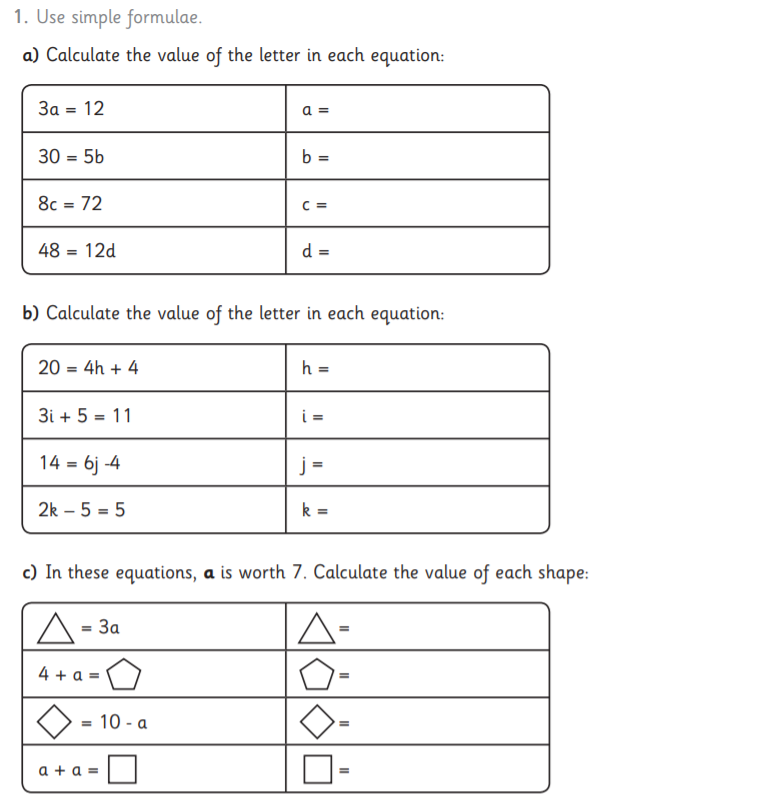 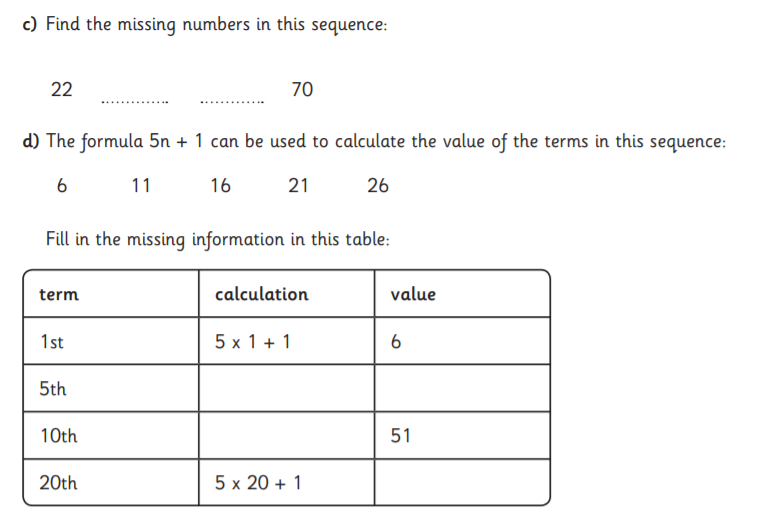 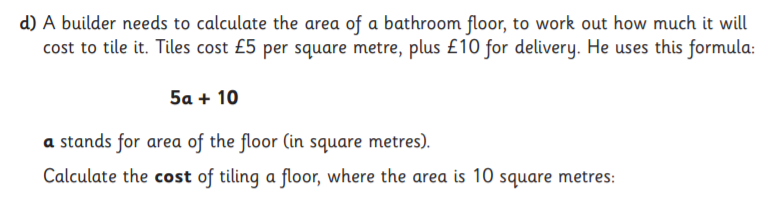 AnswersA = 4B = 6C = 9D = 4H = 4I = 2J = 3K = 5Triangle = 7Pentagon = 11Diamond = 3Square = 14 C  = 38 amd 54£60Day 4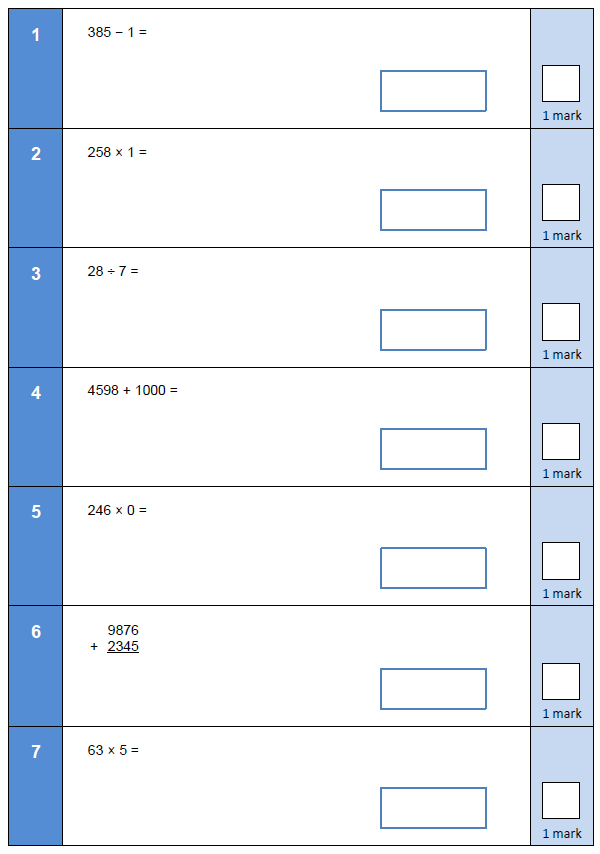 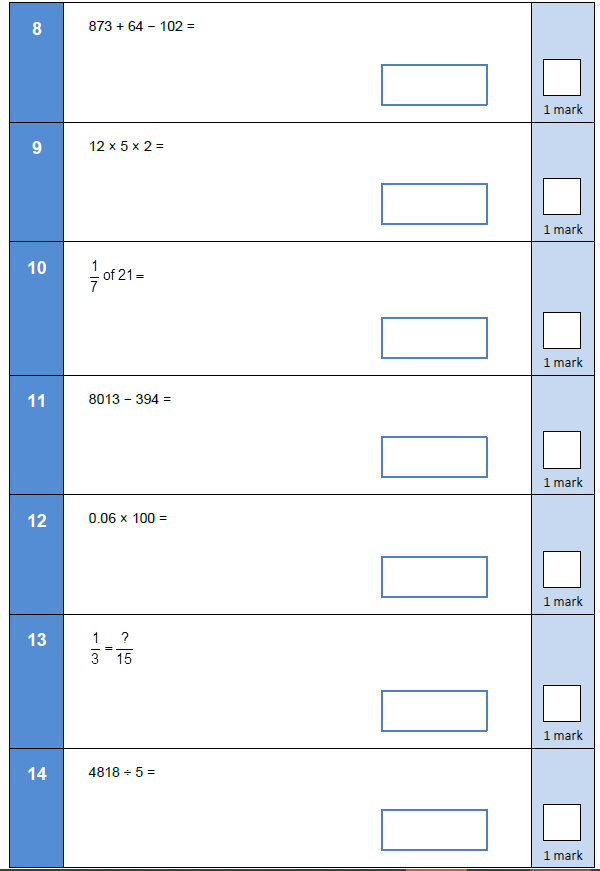 Answers384258455980122213158351203761965/15963r3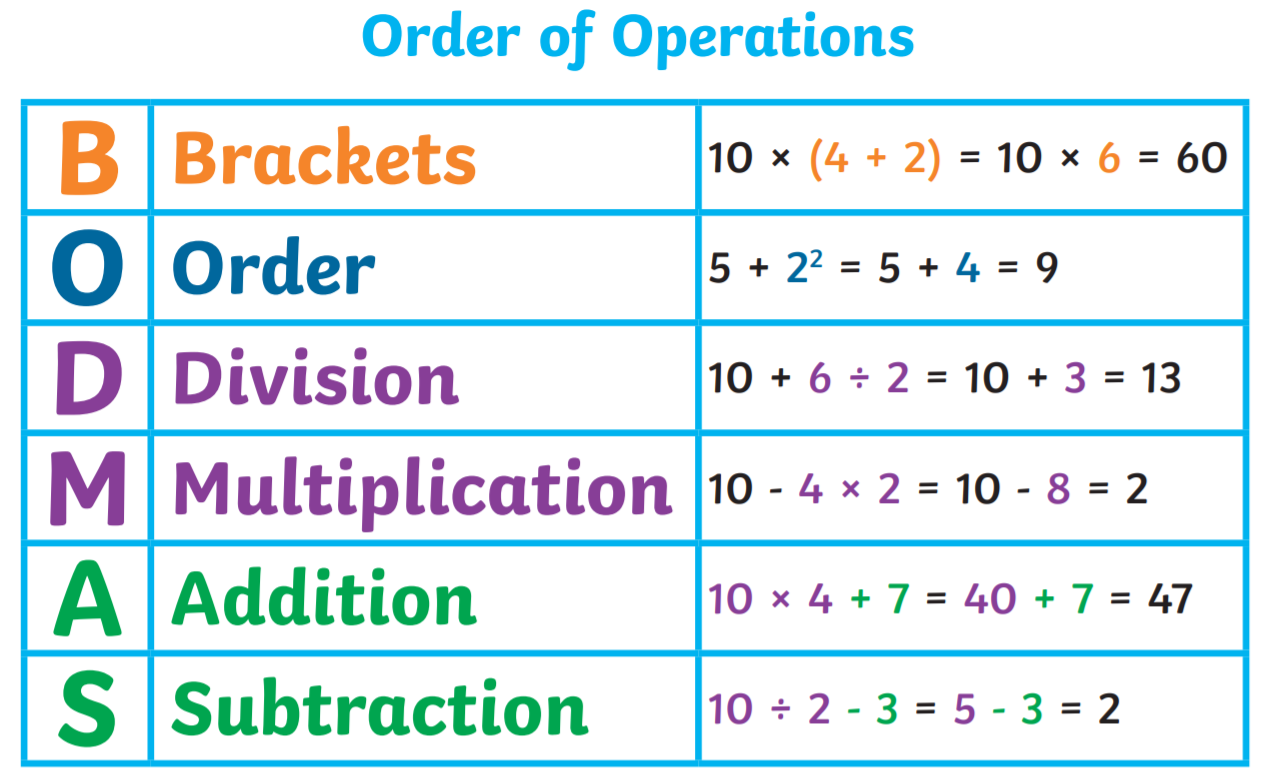 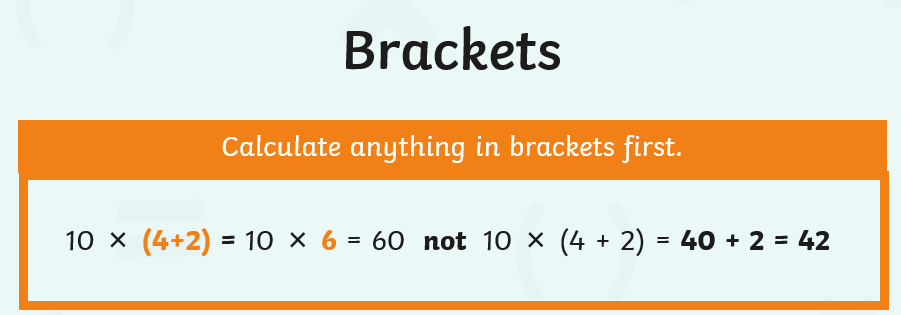 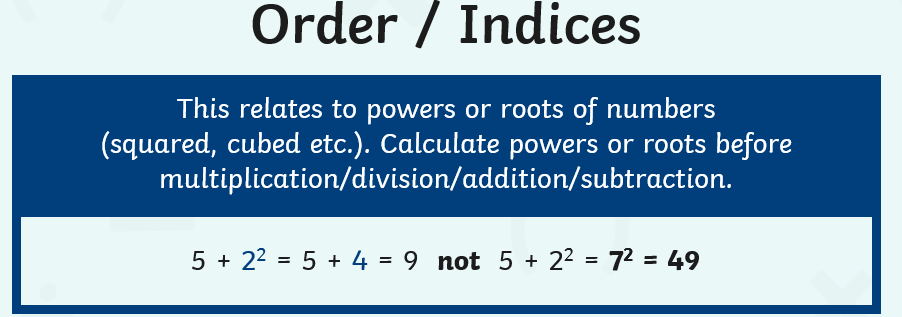 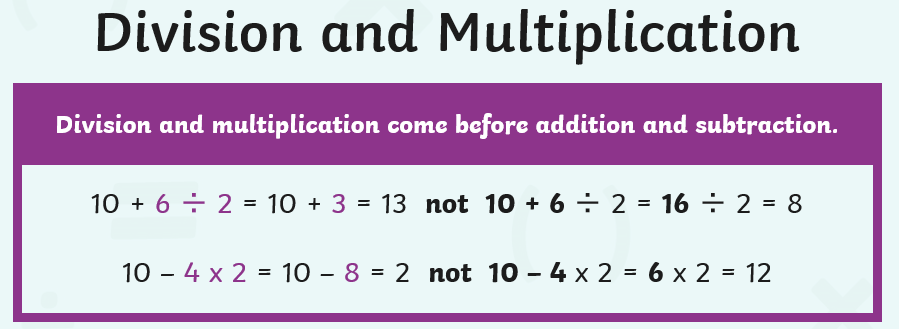 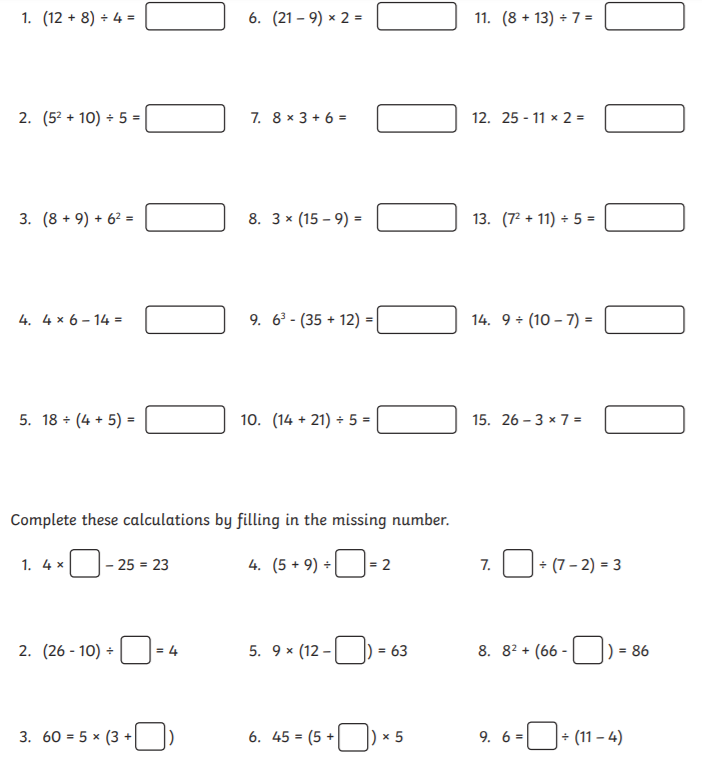 Answers57531022430181647331235Missing numbers1249754154442Day 5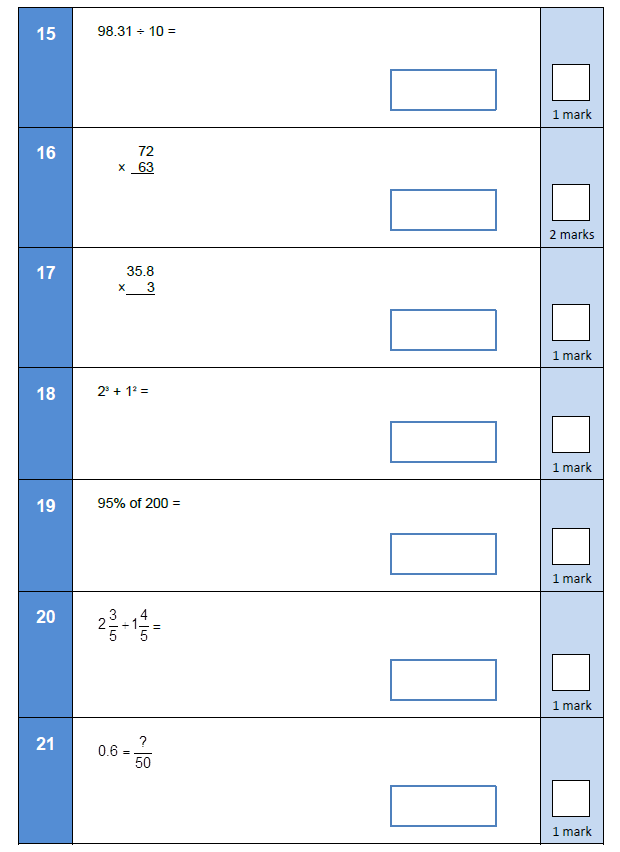 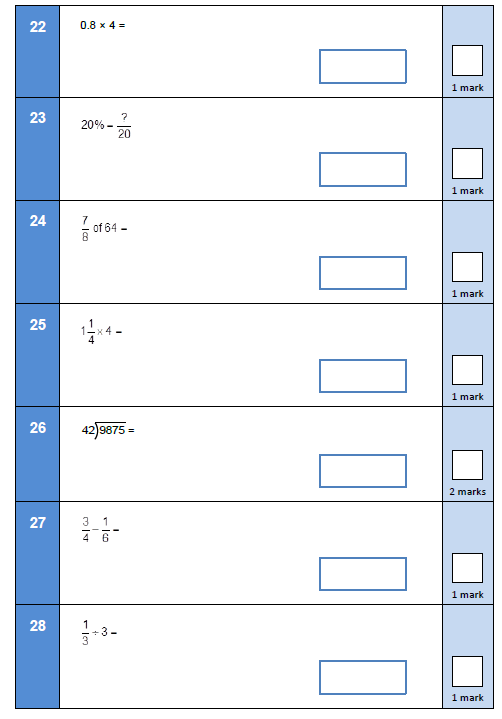 Answers9.8314536107.491904 and 2/530/503.24/20565235 r 57/121/9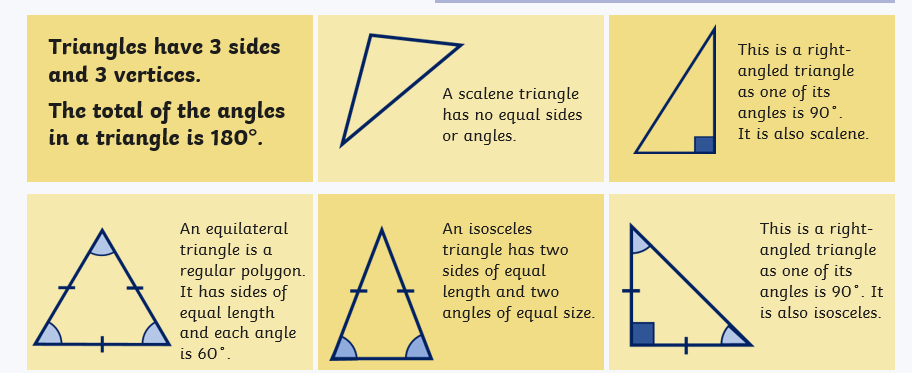 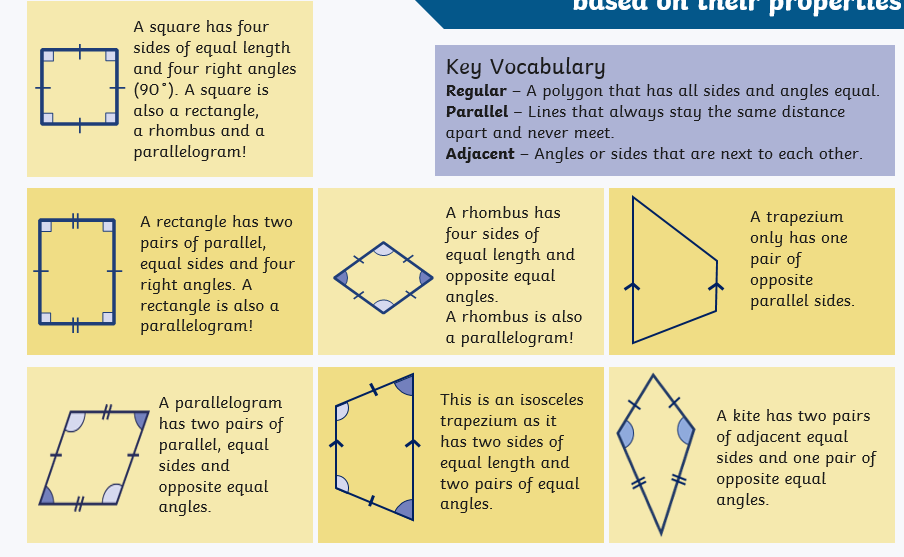 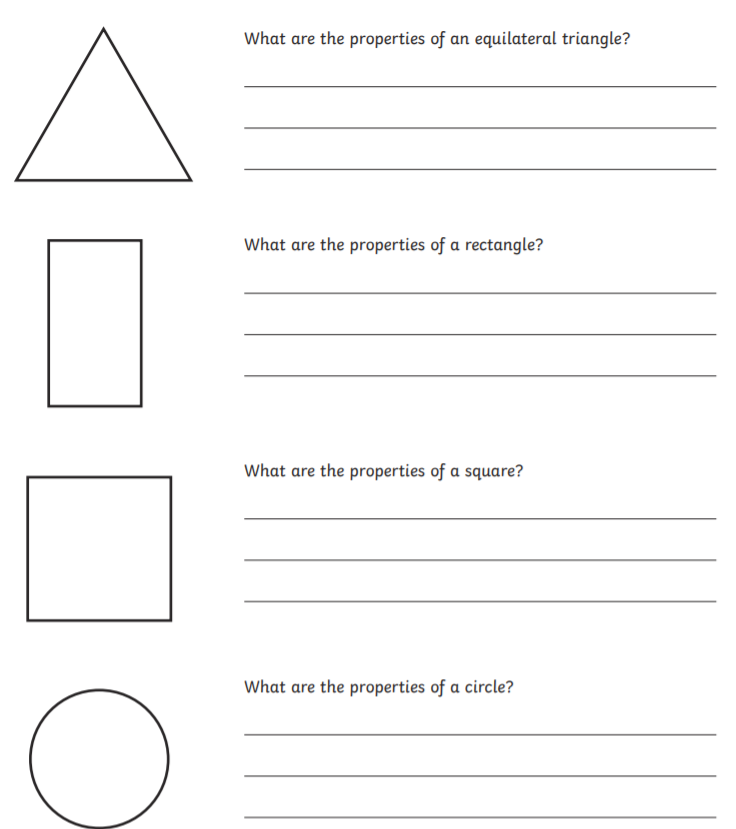 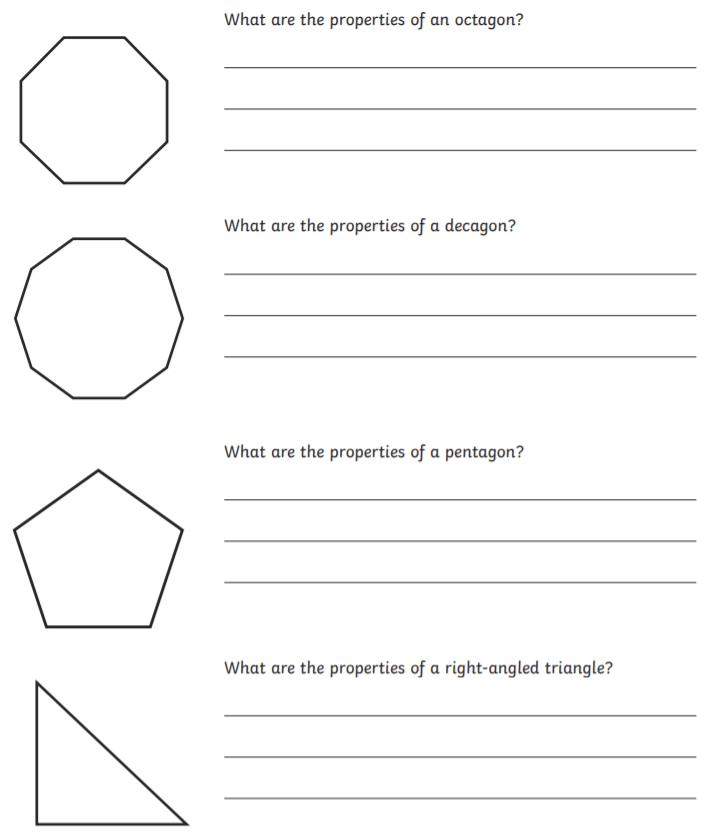 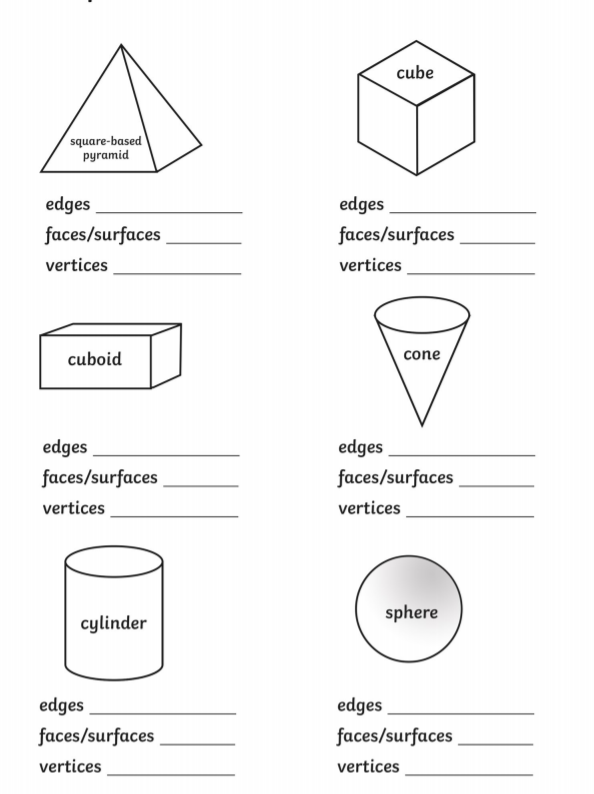 AnswersEquilateral triangle – All sides of equal length and all interior angles are 60 degrees.Rectangle – Has two pairs of parallel lines which are equal in length. All interior angles are right angles (90) Square – All sides are equal length and all interior angles are right angles (90)Circle – A circle has no interior angles and has one curved side.Octagon – Has 8 equal sides and all interior angles are 135 degrees.Decagon – Has 10 equal sides in length and each interior angle is 144 degreee.Pentagon – Has 5 equal sides in length and each interior angle is 108 degrees.Right-angled triangle – On angle is 90 degrees. Two sides are of equal length and the other two angles are also equal in size.Square based pyramidEdges = 8Faces/Surfaces = 5 Vertices = 5CubeEdges = 12Faces/Surfaces = 6Vertices = 8CuboidEdges = 12Faces/Surfaces = 6 Vertices = 8ConeEdges = 1Faces/Surfaces = 2 Vertices = 1CylinderEdges = 2Faces/Surfaces = 3 Vertices =  0SphereEdges = 0Faces/Surfaces = 1 Vertices = 0TermCalculationValue1st5 x 1 + 165th5 x 5 + 12610th5 x 10 + 15120th5 x 20 + 1101